Rayanny Neves Costa de Andrade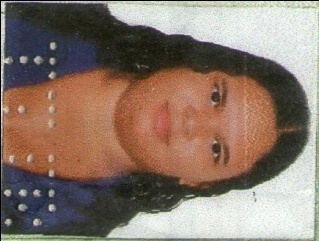 Rua 130 nº. 13 / Jardim alto– Paulista/PE.Fone: (81) 984670914/ 998396410Desempenhar as funções da empresa visando o desenvolvimento Pessoal e profissional.Data de Nascimento: 20/02/1995Estado Civil: SolteiraNacionalidade: BrasileiraOBS: Possuo todos os documentos necessários para uma contratação.  2º Grau Completo *Básico de Informática*Bombeira Civil*primeiros socorros *trabalho em altura *trabalho em espaço confinado  Empresa: EXTRA SUPERFunção: Operador de super, operador de caixa e repositorPeríodo: 04 anosRayanny Neves Costa de Andrade